Lampiran 7a : Format Kulit Luar LaporanUkuran : A4 Warna UnguLAPORAN KELOMPOK KEGIATAN MAHASISWA KULIAH KERJA NYATA TEMATIK (KKNT)DESA/KELURAHAN	: ...............................................KECAMATAN		:................................................KABUPATEN		: ...............................................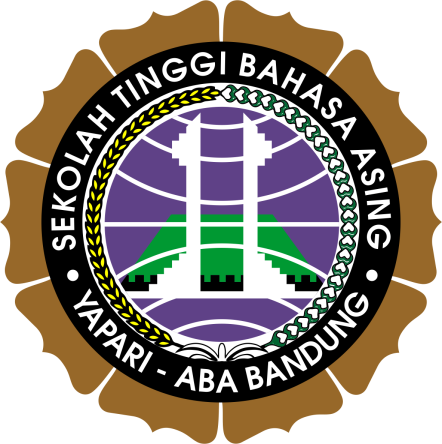 DISUSUN OLEH NPM (Prodi)NPM (Prodi)NPM (prodi)NPM (Prodi)NPM (Prodi)LEMBAGA PENGABDIAN PADA MASYARAKATSTBA YAPARI-ABA BANDUNG2023	Lampiran 7b : Lembar Pengesahan LEMBAR PENGESAHANLAPORAN KELOMPOK KEGIATAN MAHASISWA KULIAH KERJA NYATA TEMATIK (KKNT)DESA/KELURAHAN	: ...............................................KECAMATAN		:...............................................KABUPATEN		: ...............................................Mengetahui, Lampiran 7c : Format Daftar Isi LaporanDAFTAR ISI LAPORANCOVERLEMBAR PENGESAHAN                                                                                           KATA PENGANTAR DAFTAR ISI BAB I PENDAHULUAN Gambaran Umum Lokasi KKNTMaksud dan Tujuan Laporan.Program Pembangunan Desa yang telah ada.BAB II ANALISIS SITUASI DESAKemukakan keadaan potensi desa, seperti keadaan, susunan, pekerjaan, status, tanah, letak geografis, pola hidup (konsumsi dll.) disertai dengan analisis kekurangan dan potensi masyarakat.BAB III PERUMUSAN PROGRAM KERJAKemukakan berbagai masalah yang muncul ataupun yang mungkin muncul berdasarkan data situasi potensi desa terkait pengembangan desa wisata. (sesuai hasil rumusan dalam perkuliahan PLP) kemudian rumuskan menjadi program kerja meliputi jenis kegiatan, waktu kegiatan, pelaksanaan, biaya yang dibutuhkan kalau perlu pihak-pihak yang terlibat. BAB ini juga dilengkapi dengan rekapitulasi program kerja yang dibuat, rencana evaluasi, dan kalender kerjaBAB IV HASIL PELAKSANAAN PROGRAM ......................................Kemukakan hasil pelaksanaan setiap program yang telah anda rencanakan per item. Beserta rincian dana kegiatan (termasuk dana stimulan)BAB VI SIMPULAN DAN SARAN .......................................................SIMPULANKemukakan simpulan dari pelaksanaan program di lokasi desa KKNTSARANKemukakan saran, antara lain kepada masyarakat, Kepala Desa, Aparat Pemerintah, dan mahasiswa KKNT berikutnya dalam upaya meningkatkan kualitas potensi desa dan masyarakat.DAFTAR PUSTAKA ...............................................................................LAMPIRAN(peta desa wisata, susunan organisasi desa, absensi, foto kegiatan, dll)Dosen Pembimbing Lapangan I(Nama Dosen)Dosen Pembimbing Lapangan II(Nama Dosen)Ketua STBA Yapari-ABA Bandung, Drs. Yayat Hidayat, M.Pd.Kepala LPPM, Dr. Asep Achmad Muhlisian, M.Pd. 